ΠρόσκλησηΑγαπητοί Γονείς και Κηδεμόνες ,Σας προσκαλούμε στη γιορτή λήξης του σχολικού έτους 2021-22  καθώς και στον αποχαιρετισμό των μαθητών της Στ’ τάξης την Τρίτη 14 Ιουνίου στο χώρο των σχολείων μας.   Η ώρα προσέλευσης ορίζεται στις 7:30μμ και η ώρα έναρξης στις 8:00μμ.Οι μαθήτριες (εκτός της Γ’ Τάξης) ,καλό θα ήταν να φορούν λευκό μπλουζάκι και κολάν κοντό (μαύρο ή σκούρο μπλε)  και οι μαθητές λευκό μπλουζάκι και  σκουρόχρωμη βερμούδα ή  σκούρο αθλητικό σορτς .Οι μαθήτριες της Γ’ τάξης θα φορούν λευκό φόρεμα και  λευκό κολάν από μέσα.Σας ευχαριστούμε για τη συνεργασία,-Οι μαθητές του 26ου και του 29ου Δ.Σ Αχαρνών- Ο Σύλλογος Διδασκόντων - Ο Σύλλογος Γονέων και Κηδεμόνων  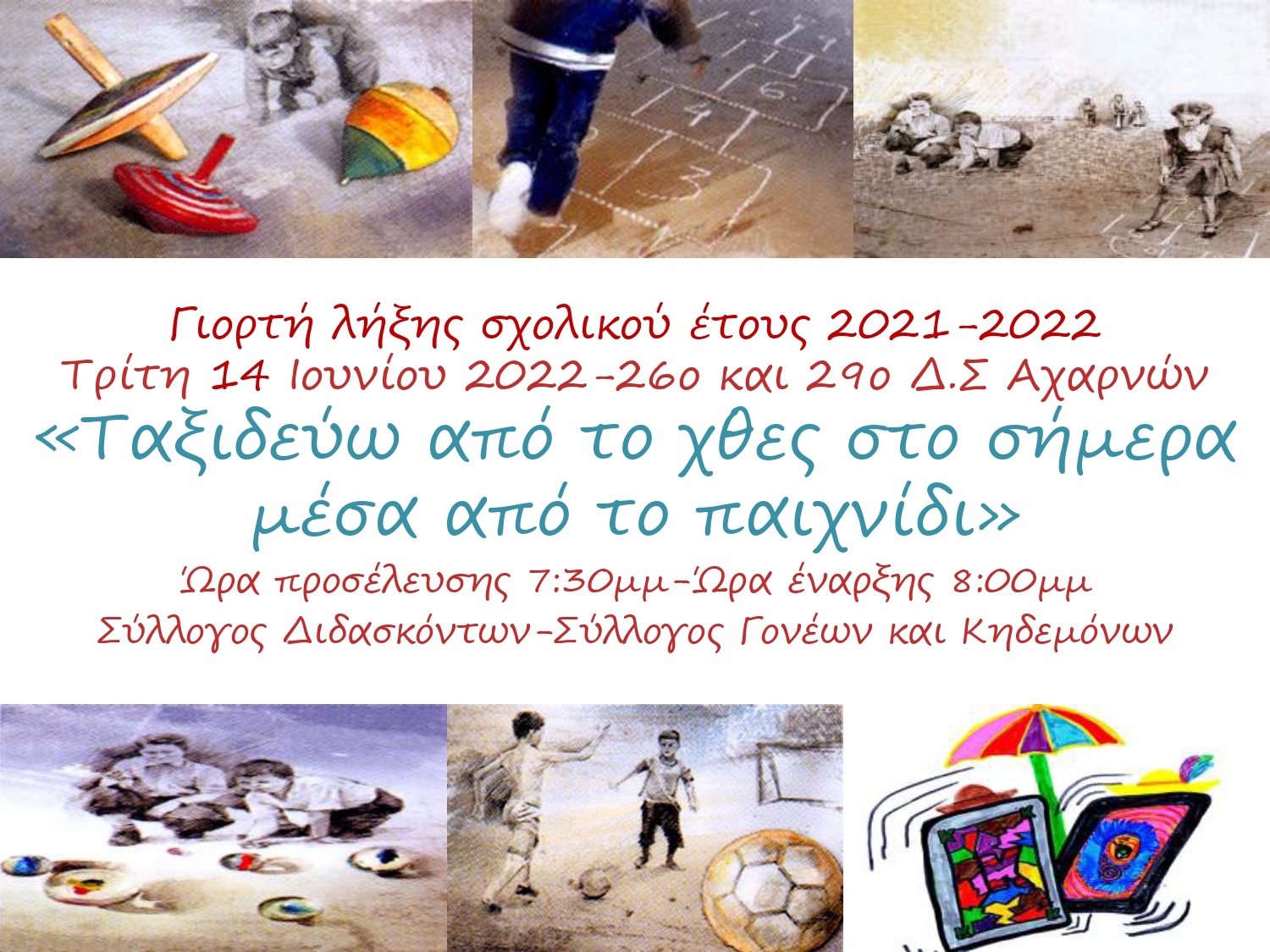 